Publicado en Guaynabo, Puerto Rico el 03/04/2024 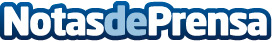 inGroup International informa que más de 10.000 Socios ahora disfrutan el estatus de Membresía GratisLa empresa está informando que más de 10.000 Socios alcanzaron el estatus de Membresía Gratis en cada uno de los dos meses pasadosDatos de contacto:Beatriz Díaz VázquezInGroup(888) 396-7285Nota de prensa publicada en: https://www.notasdeprensa.es/ingroup-international-informa-que-mas-de-10 Categorias: Internacional Finanzas Consumo Consultoría http://www.notasdeprensa.es